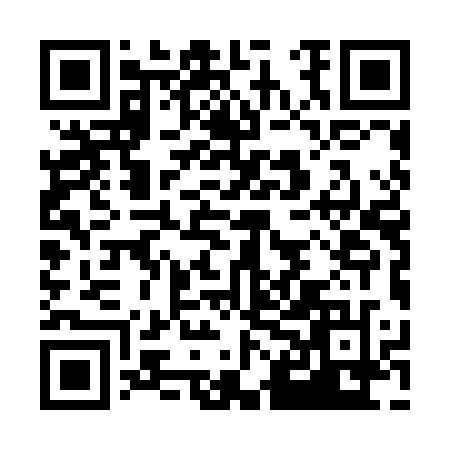 Prayer times for North Carleton, Prince Edward Island, CanadaMon 1 Jul 2024 - Wed 31 Jul 2024High Latitude Method: Angle Based RulePrayer Calculation Method: Islamic Society of North AmericaAsar Calculation Method: HanafiPrayer times provided by https://www.salahtimes.comDateDayFajrSunriseDhuhrAsrMaghribIsha1Mon3:255:271:196:439:1011:122Tue3:265:281:196:439:1011:123Wed3:275:281:196:439:1011:114Thu3:285:291:196:439:0911:105Fri3:295:301:206:439:0911:096Sat3:305:311:206:439:0911:087Sun3:325:311:206:439:0811:078Mon3:335:321:206:439:0811:069Tue3:345:331:206:429:0711:0510Wed3:365:341:206:429:0611:0411Thu3:375:351:206:429:0611:0312Fri3:395:351:216:429:0511:0213Sat3:405:361:216:419:0511:0014Sun3:425:371:216:419:0410:5915Mon3:435:381:216:419:0310:5716Tue3:455:391:216:409:0210:5617Wed3:475:401:216:409:0110:5418Thu3:485:411:216:399:0010:5319Fri3:505:421:216:399:0010:5120Sat3:525:431:216:388:5910:5021Sun3:545:441:216:388:5810:4822Mon3:555:461:216:378:5710:4623Tue3:575:471:216:378:5510:4524Wed3:595:481:216:368:5410:4325Thu4:015:491:216:358:5310:4126Fri4:035:501:216:358:5210:3927Sat4:045:511:216:348:5110:3728Sun4:065:521:216:338:5010:3529Mon4:085:541:216:328:4810:3430Tue4:105:551:216:328:4710:3231Wed4:125:561:216:318:4610:30